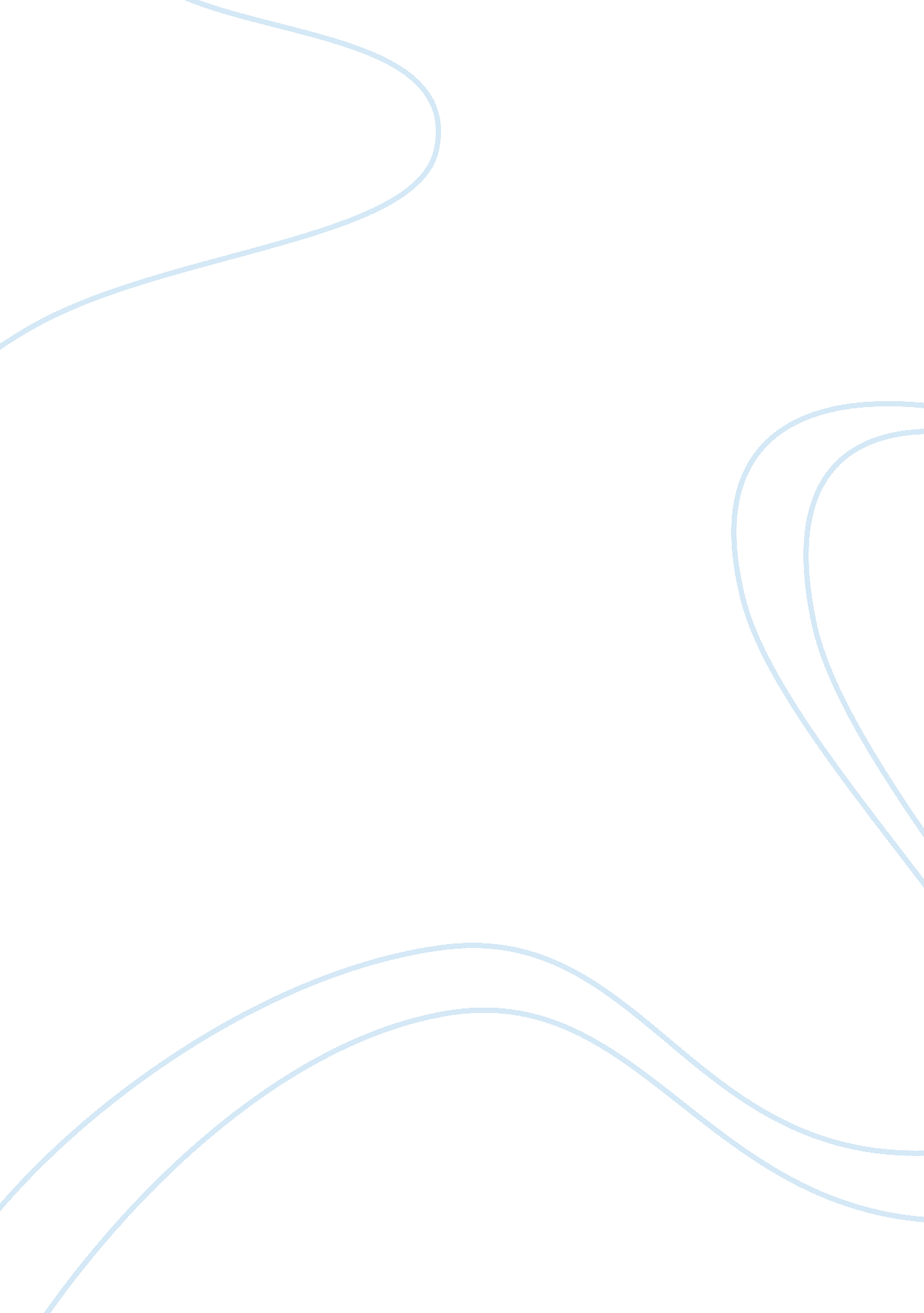 Communication problem of an international studentEducation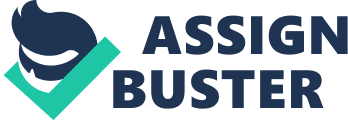 ﻿Communication problem of an international student 
Everybody faces different problems and issues in their life. The difficult time passes away but it always leaves a lesson for the person and a successful person is one who learns from these experiences. I also went through such an experience which changed my way of thinking and made me learn a lot of things that I had previously overlooked. 
I am an international student studying in the United States of America in a university. I was already having a difficult time at university because I did not have a very good command over English. Moreover the place was new for me and I had to adjust and adapt to the new surroundings and the new way of life. I was away from home as well and I missed my family and friends. With all these problems already going on I ended up in a great deal of trouble again. The whole problem started when I was driving my friend to the airport. I dropped my friend off and was on my way back to the hostel. I was driving and had just reached the airport toll when I realized that a police car was coming behind me and it was signaling me to stop. I did not understand what was wrong though I did sense some great problem ahead. I pulled over and two policemen came out of the car. They came forward and started telling me that I had crossed the speed limit set for that road. They fined me and they started telling me other formalities. I was very confused because I had never ended in such a trouble before and also because I was having a communication problem with them due to my weak English. The policemen thought that I did not understand the seriousness of the issue and I was given the punishment of attending court the next day. I was very scared because this was the first time that I had been caught by police and on top of that I had actually ended myself in deep trouble and would have to attend court. The next day in court was as difficult as was the experience with the policemen. I was fined heavily and was asked to submit my apology. I complied with the court orders because I did not want anymore issues to arise. 
This experience was a very difficult one for me. I felt ashamed and guilty that I had not even realized that I was over speeding and had actually committed an offence. I had informed my family back home as well and they were very worried about my safety as well. But most of all this experience helped me mould myself. I learnt that it was essential to check for the laws of the country that I am staying in. I was very careful after this never to over speed again. I started taking English classes and working hard on improving my language skills. This was because I needed to know English not only for proper communication but also for studying and performing well at university. 